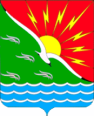 СОВЕТ ДЕПУТАТОВМУНИЦИПАЛЬНОГО ОБРАЗОВАНИЯЭНЕРГЕТИКСКИЙ ПОССОВЕТ НОВООРСКОГО РАЙОНА ОРЕНБУРГСКОЙ ОБЛАСТИТРЕТИЙ СОЗЫВР Е Ш Е Н И Е   23.06.2020                         п. Энергетик                                      № 342Об отмене решения Совета депутатов муниципального образования Энергетикский поссовет Новоорского района Оренбургской области от 24.04.2009 № 252 «Об утверждении Положения о порядке и условиях проведения аттестации муниципальных служащих в Администрации Муниципального образования Энергетикский поссовет»В целях приведения муниципальных нормативных правовых актов муниципального образования Энергетикский поссовет Новоорского района Оренбургской области в соответствие с действующим законодательством, руководствуясь статьей 48 Федерального закона от 06.10.2003 № 131-ФЗ «Об общих принципах организации местного самоуправления в Российской Федерации», статьями 22, 27, 42 Устава муниципального образования Энергетикский поссовет Новоорского района  Оренбургской области, Совет депутатов муниципального образования Энергетикский поссовет Новоорского района Оренбургской области, Р Е Ш И Л: 1.	Считать утратившим силу решение Совета депутатов муниципального образования Энергетикский поссовет Новоорского района Оренбургской области от 24.04.2009 № 252  «Об утверждении Положения о порядке и условиях проведения аттестации муниципальных служащих в Администрации Муниципального образования Энергетикский поссовет».2. Настоящее решение вступает в силу с момента подписания и подлежит обнародованию и размещению на официальном сайте администрации муниципального образования Энергетикский поссовет Новоорского района Оренбургской области www.energetik56.ru в информационно-телекоммуникационной сети «Интернет».3. Контроль за исполнением настоящего решения возложить на постоянную депутатскую мандатную комиссию по вопросам местного самоуправления и вопросам депутатской этики.Председатель          Совета депутатовмуниципального образования Энергетикский поссовет___________________ В.В. РязановИсполняющий полномочия главы муниципального образования Энергетикский поссовет_________________Е.В. Якунин